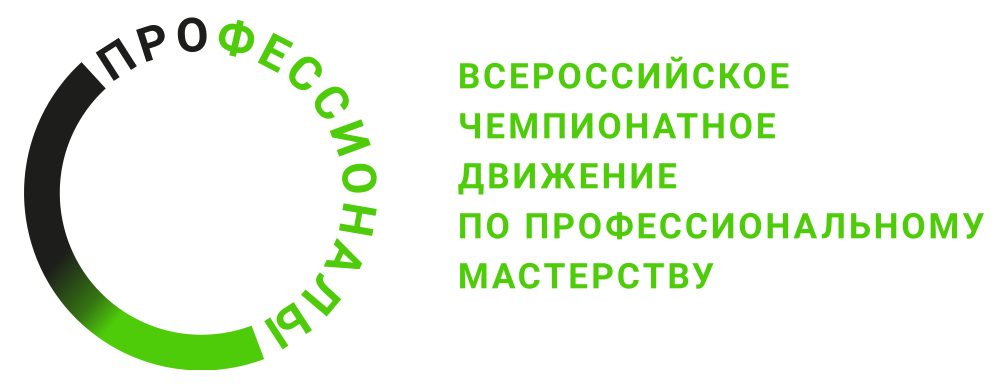 ПРОГРАММА ПРОВЕДЕНИЯРегионального этапа Чемпионата по профессиональному мастерству «Профессионалы»(наименование региона)по компетенции «Страховое дело»Общая информацияОбщая информацияПериод проведенияМесто проведения и адрес площадкиФИО Главного экспертаКонтакты Главного экспертаД-2  / «___» ___________ 2023 г.Д-2  / «___» ___________ 2023 г.10:00 – 11:00Регистрация конкурсантов и экспертов-наставников. Проверка готовности площадки.11:00 – 12:00Церемония открытия Чемпионата (время уточняется). 12:00 – 13:00Собрание для экспертов. Инструктаж по ОТ, подписание протоколов. Распределение ролей между экспертами. Обсуждение конкурсного задания, внесение 30% изменений, подписание КЗ.13:00 – 14:00Обед для конкурсантов и экспертов.14:00 – 16:00Собрание для экспертов. Ознакомление и занесение критериев оценки в систему ЦСО, их блокировка, обучение экспертов. Распечатка ведомостей. Оформление и подписание протоколов.Д-1  / «___» ___________ 2023 г.Д-1  / «___» ___________ 2023 г.09:00 – 10:00Прибытие на площадку экспертов и конкурсантов.10:00 – 11:00Инструктаж по ОТ конкурсантов, жеребьевка, знакомство с рабочим местом.11:00 – 12:00Деловая программа. __________________12:00 – 13:00Обед для конкурсантов и экспертов.13:00 – 14:00Ознакомление с конкурсными местами. Тестирование оборудования.14:00 – 15:00Работа в системе ЦСО. Оформление и подписание протоколов.Д1  / «___» ___________ 2023 г.Д1  / «___» ___________ 2023 г.08:30 – 08:45Прибытие конкурсантов и экспертов на площадку. Инструктаж по ОТ конкурсантов.08:45 – 09:00Получение конкурсантами конкурсного задания «Модуль А», ознакомление с заданием. Вопросы к главному эксперту.09:00 – 13:00Выполнение конкурсантами конкурсного задания «Модуль А».11:00 – 12:00Деловая программа. _________________13:00 – 14:00Обед для конкурсантов и экспертов.14:00 – 14:15Получение конкурсантами конкурсного задания «Модуль Б», ознакомление с заданием. Вопросы к главному эксперту.14:15 – 18:15Выполнение конкурсантами конкурсного задания «Модуль Б».14:15 – 18:15Работа экспертов по оценке «Модуля А». Заполнение ведомостей оценки.Д2  / «___» ___________ 2023 г.Д2  / «___» ___________ 2023 г.08:30 – 08:45Прибытие конкурсантов и экспертов на площадку. Инструктаж по ОТ конкурсантов.08:45 – 09:00Получение конкурсантами конкурсного задания «Модуль В», ознакомление с заданием. Вопросы к главному эксперту.09:00 – 13:00Выполнение конкурсантами конкурсного задания «Модуль В».09:00 – 13:00Работа экспертов по оценке «Модуля Б». Заполнение ведомостей оценки.13:00 – 14:00Обед для конкурсантов и экспертов.14:00 – 14:15Получение конкурсантами конкурсного задания «Модуль Г», ознакомление с заданием. Вопросы к главному эксперту.14:15 – 17:15Выполнение конкурсантами конкурсного задания «Модуль Г».14:15 – 17:15Работа экспертов по оценке «Модуля В». Заполнение ведомостей оценки.18:00Деловая программа. _________________________Д3  / «___» ___________ 2023 г.Д3  / «___» ___________ 2023 г.08:30 – 08:45Прибытие конкурсантов и экспертов на площадку. Инструктаж по ОТ конкурсантов.08:45 – 09:00Получение конкурсантами конкурсного задания «Модуль Д», ознакомление с заданием. Вопросы к главному эксперту.09:00 – 12:00Выполнение конкурсантами конкурсного задания «Модуль Д».09:00 – 12:00Работа экспертов по оценке «Модуля Д». Заполнение ведомостей оценки.12:00 – 13:00Обед для конкурсантов и экспертов.13:00 – 17:00Работа экспертов по оценке «Модуля Д». Заполнение ведомостей оценки.15:00 – 18:00Внесение оценок в систему ЦСО. Сверка экспертами-наставниками рукописных ведомостей с итоговыми оценками в системе ЦСО. Занесение итоговых данных в систему ЦСО. Блокировка системы ЦСО.